Проект как форма познавательного развития ребенка. Одним из эффективных методов работы с детьми старшего дошкольного возраста является метод проектной деятельности. Под словом «образовательный проект» в настоящее время понимаются очень разные по содержанию, задачам, особенностям организации, времени, форме проекты. В процессе работы над исследовательскими проектами обогащаются знания детей, дошкольники начинают добывать их самостоятельно, привлекая все доступные средства. В декабре на базе МАДОУ «Октябрьский детский сад «Сказка» состоялась «Выставка – ярмарка проектов».Проект Музей «Солнце красное, гори, гори ясное» «Октябрьский детский сад «Сказка»Музей – объект культурного наследия нашего села – эффективный элемент патриотического воспитания дошкольника. На основе народной культуры в детском саду совместно с родителями был создан музей «Красно солнышко», целью которого является ознакомление детей с историей, традициями и бытом наших предков. Название музея символично, так как именно тщательно и детально продуманная   деятельность музея «Красно солнышко» призвана стать источником приобщения воспитанников к истории, культуре и традициям народа нашего села.  Музей должен быть реальным помощником для педагогов, которые в доступной форме должны довести информацию об истории, культуре и традициях народа до каждого маленького гражданина.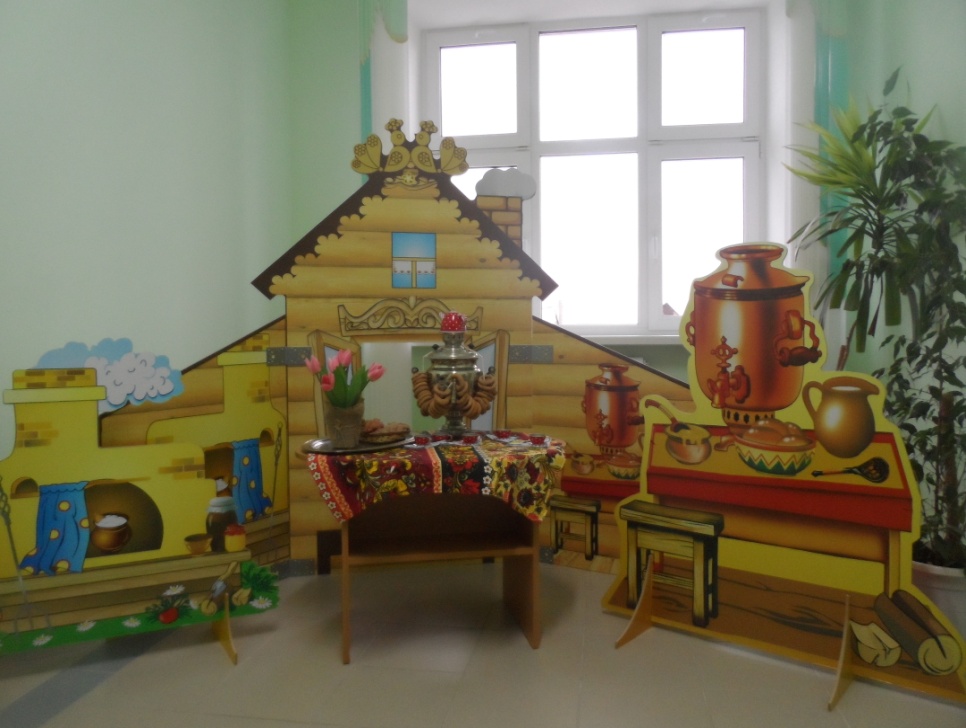 